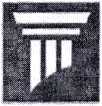 КОДЕКСконсультационный центрАНКЕТА ДЛЯ РЕГИСТРАЦИИ НА ВЕБИНАРВсе поля обязательны для заполненияНазвание вебинараДата проведенияУчастники1. Ф.И.О.УчастникиДолжностьУчастникиТел. / e-mailПолное наименование организацииКраткое наименование организации (если есть)Юридический адрес (с индексом)Почтовый адрес (с индексом)Реквизиты организации (ИНН/КПП, ОГРН, ОКПО, ОКВЭД идр.)Расчетный счет организации, наименование банка,БИК, к/сФ.И.О. руководителя (полностью), должность, основание подписи договораОфициальный e-mail организацииТелефон и e-mail контактного лицаИсточникинформации о вебинаре